Wildcat Volleyball Camp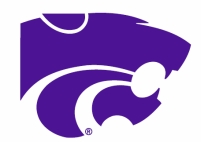 Dates: June 13- June 15Place: West Ashley High School Main GymTime: 8:30 - 11:30 and 1:00 - 3:00 (Thurs./Fri.)	 8:30 – 11:30 on SaturdayAges: 11 and upCost: $75.00 (includes t shirt) Registration Link:  https://docs.google.com/forms/d/e/1FAIpQLScjsnQushCiv9H_CpcH3DGCT-iOYw4cgY93to7HTSVuVxd_fA/viewform?usp=sf_linkName _____________________  Grade (previous year) _______  School ___________   Age_____ Address _________________ City ______ Zip _____
Home Phone ___________ Cell Phone___________Parent /Guardian Name _______________________	Email _________________Emergency Contact___________________	Phone number _______________T Shirt Size (circle one)   	S		M		L		XLBy signing below, I ____________ give my consent for my child to participate in the WAHS Volleyball Camp. I understand that West Ashley High School, coaches, and instructors at the camp are in no way financially responsible for any injury that may occur.Parent/Guardian Signature _________________________   Date ___________Please return your application and CASH, CASHIER’S CHECK, OR MONEY ORDER payable to WAHS to: (we no longer accept personal checks) Austin Miller 4060 Wildcat Blvd. Charleston, SC 29414. Please mail or drop off at WAHS by May 6th** to guarantee your spot and t-shirt size. If you have any question please email Austin Miller at Austin_Miller@charleston.k12.sc.us.Please register in advance. We are limited to 60 girls. ** You can register after May 6th, however, you may not receive the shirt size requested. (Registration will stop when the camp is full)